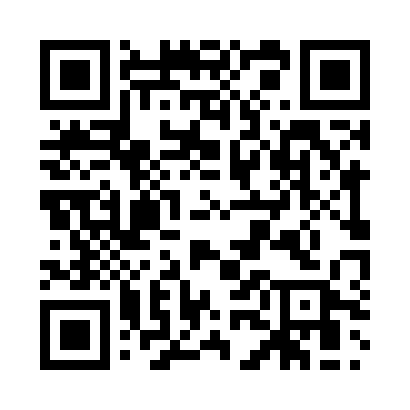 Prayer times for Batzhausen, GermanyMon 1 Apr 2024 - Tue 30 Apr 2024High Latitude Method: Angle Based RulePrayer Calculation Method: Muslim World LeagueAsar Calculation Method: ShafiPrayer times provided by https://www.salahtimes.comDateDayFajrSunriseDhuhrAsrMaghribIsha1Mon4:586:501:174:517:459:302Tue4:566:481:174:527:479:323Wed4:536:461:174:537:489:344Thu4:516:441:164:547:509:365Fri4:486:421:164:547:519:386Sat4:456:401:164:557:539:407Sun4:436:381:164:567:549:428Mon4:406:361:154:577:569:449Tue4:386:341:154:577:579:4610Wed4:356:321:154:587:599:4811Thu4:326:291:154:598:009:5012Fri4:306:271:144:598:029:5313Sat4:276:251:145:008:039:5514Sun4:246:231:145:018:059:5715Mon4:216:211:145:018:069:5916Tue4:196:191:135:028:0810:0117Wed4:166:171:135:038:1010:0318Thu4:136:161:135:038:1110:0619Fri4:106:141:135:048:1310:0820Sat4:086:121:125:058:1410:1021Sun4:056:101:125:058:1610:1222Mon4:026:081:125:068:1710:1523Tue3:596:061:125:078:1910:1724Wed3:566:041:125:078:2010:1925Thu3:546:021:115:088:2210:2226Fri3:516:001:115:088:2310:2427Sat3:485:591:115:098:2510:2728Sun3:455:571:115:108:2610:2929Mon3:425:551:115:108:2810:3230Tue3:395:531:115:118:2910:34